Уважаемый пациент, если вы записаны на плановое хирургическое или консервативное лечение, вам необходимо на догоспитальном этапе пройти консультации  специалистов и сдать анализы по списку. ВАЖНО!! Все анализы имеют срок годности, и начинать сдавать их нужно таким образом, чтобы они не были просрочены ко дню операции.*Лечащим врачом и/или анестезиологом-реаниматологом могут быть назначены эти и другие дополнительные обследования и консультация для более точного определения операционно-анестезиологического риска.Памятка пациентудля плановой госпитализации вГБУЗ НИКИО им. Л. И. Свержевского ДЗМ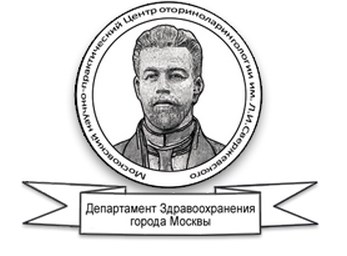 №п/пСписок анализов и заключений врачейСрок годности1Клинический анализ крови (эритроциты, гемоглобин, гематокрит, лейкоциты, тромбоциты, СОЭ)2 недели2Общий анализ мочи2 недели3Биохимический анализ крови (общий белок, билирубин+ фракции, креатинин, мочевина, АЛТ, АСТ, глюкоза, К+)1 месяц4Коагулограмма (ПТИ, АЧТВ, МНО, фибриноген)1 месяц5Группа крови, резус-фактор, Kell-антигеныБез срока6Анализ крови на RW, ВИЧ, НВs Ag, HCV1 месяц7ЭКГ с расшифровкой (при наличии изменений на ЭКГ, показана повторная ЭКГ  без отрицательной динамики не более 7 дней)1 месяц8Rg-графия легких с описанием (или флюорография)6 месяцев9Заключение терапевта1 месяц10Заключение стоматолога1 месяц11Справка о прививках от кори (индивидуально прививочное свидетельство) или анализ крови на напряженность иммунитета от кориБез срокаОБСЛЕДОВАНИЯ ПО ДОПОЛНИТЕЛЬНЫМ ПОКАЗАНИЯМ*ОБСЛЕДОВАНИЯ ПО ДОПОЛНИТЕЛЬНЫМ ПОКАЗАНИЯМ*ОБСЛЕДОВАНИЯ ПО ДОПОЛНИТЕЛЬНЫМ ПОКАЗАНИЯМ*12КТ или Rg- графия околоносовых пазух при эндоназальных вмешательствах1 месяц при отсутствии осложнений13КТ или Rg- графия височных костей при вмешательствах на ухе6 месяцев при отсутствии осложнений14Мазок на флору из больного уха1 месяц15УЗДГ при варикозной болезни нижних конечностей, заключение хирурга1 месяц16Заключение кардиолога при заболеваниях сердечно-сосудистой системы1 месяц17Заключение гастроэнтеролога и по показаниям ЭГДС при язвенной болезни желудка и 12-ти перстной кишки в анамнезе1 месяц18Заключение инфекциониста при гепатите В, гепатите С или ВИЧ-инфекции1 месяц19Заключение дерматовенеролога при сифилисе1 месяц20ФВД с нагрузкой и консультация пульмонолога при наличии бронхиальной астмы, обструктивного бронхита1 месяц№п/пСписок документов, необходимых для госпитализации1Паспорт - оригинал + 2 копии (страницы с фото и пропиской)2Полис ОМС (оригинал + 2 копии с двух сторон)3СНИЛС (номер или копия карточки)4Направление на госпитализацию формы  057/у – 04 срок действия 2 недели